Приложение № 3ПРЕСС-РЕЛИЗпроведения регионального слета участников общественного движения «Волонтеры культуры»27 августа с 10:00 до 17:00 в г. Ростове-на-Дону пройдет региональный слет участников общественного движения «Волонтеры культуры».Программа включает в себя два трека. Первый трек «Обучение муниципальных представителей корпуса регионального общественного движения «Волонтеры культуры» пройдет для муниципальных представителей корпуса, лидеров общественных движений, организаторов мероприятий в сфере культуры. Второй трек «Мастермайнд для участников регионального общественного движения «Волонтеры культуры». Участников ждет групповое обсуждение по развитию собственных навыков, которые они могут применить в волонтерской деятельности, мастер-классы и практикумы, направленные на развитие компетенций, необходимых для профессионального роста и воспитания.«Благодаря слету мы сформируем активное сообщество, что усовершенствует систему подготовки специалистов и повышение их квалификации в области культурного добровольчества. Несомненно, это повысит интерес участников к культурному добровольчеству и познакомит их с общественным движением «Волонтеры культуры», - прокомментировал Юрий Лескин, председатель комитета по молодежной политике Ростовской области.Возраст участников старше 14-ти лет (участники, не достигшие возраста 18-ти лет предоставляют согласие на обработку персональных данных от законных представителей, форма предоставляется организатором).Регистрация на Слет в АИС «Молодежь России» по ссылке: https://myrosmol.ru/event/70586. Сроки регистрации на Слет в АИС «Молодежь России»: для жителей Ростовской области: до 20 августа 2021 года; для жителей г. Ростова-на-Дону до 26 августа 2021 года.Справочно: В 2021 году комитет по молодежной политике Ростовской области совместно с ГАУ РО «Донской волонтерский центр» реализует проект «Волонтеры культуры», направленный на обеспечение поддержки добровольческих (волонтерских) движений в сфере культуры, а также в сфере сохранения объектов культурного и исторического наследия.Проект «Волонтеры культуры» реализуется в рамках национального проекта «Образование» федерального проекта «Социальная активность», направленного на решение задач Указа Президента Российской Федерации.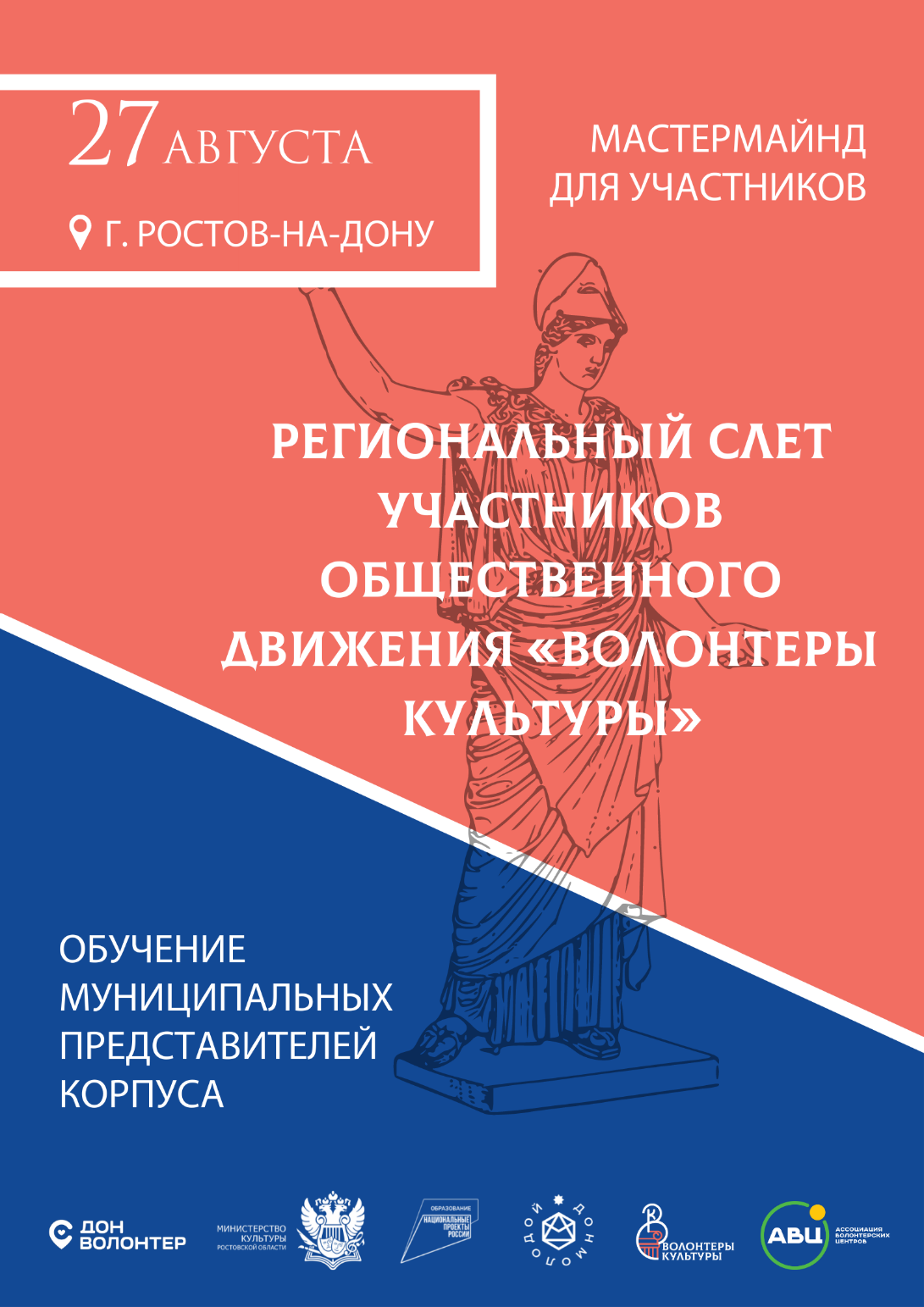 